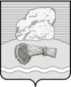 РОССИЙСКАЯ ФЕДЕРАЦИЯ
Калужская область
Думиничский районСельская Дума сельского поселения
«СЕЛО МАКЛАКИ»РЕШЕНИЕ«23» декабря 2022 года№30Об утверждении Плана нормотворческой деятельности сельской Думы сельского поселения«Село Маклаки» на первое полугодие 2023 года.Руководствуясь Уставом сельского поселения «Село Маклаки», в целях контроля за деятельностью органов местного самоуправления сельского поселения «Село Маклаки» и планирования работы Сельской Думы сельского поселения «Село Маклаки» Сельская Дума сельского поселения «Село Маклаки» РЕШИЛА:Утвердить План нормотворческой деятельности Сельской Думы сельского поселения «Село Маклаки» на первое полугодие 2023 года, согласно приложению.Настоящее решение вступает в законную силу с 01 января 2023 года.Настоящее решение подлежит обнародованию и размещению в информационно-телекоммуникационной сети "Интернет" на сайте органов местного самоуправления сельского поселения «Село Маклаки» /http://maklaki.ru/.Контроль исполнения настоящего решения оставляю за собой.Глава сельского поселенияО.Н.ВолчковаПриложение к решению Сельской Думы сельского поселения «Село Маклаки» «21» декабря 2022 года № 30План
нормотворческой деятельности Сельской Думы сельского поселения
«Село Маклаки» на первое полугодие 2023 года.№№ п/пНаименование нормативного правового актаСрокОтветственный12341О проведении публичных слушаний по проекту исполнения бюджета сельского поселения «Село Маклаки» за 2022 годмартПостоянная комиссия сельской Думы по бюджету и налогам2Об итогах публичных слушаний по проекту исполнения бюджета сельского поселения «Село Маклаки» за 2022 годапрельПостоянная комиссия сельской Думы по бюджету и налогам3Об утверждении отчета об исполнении бюджета сельского поселения «Село Маклаки» за 2022 годмайПостоянная комиссия сельской Думы по бюджету и налогам4Разработка и утверждение плана работы сельской Думы сельского поселения «Село Маклаки» на 2 полугодие 2023 годаиюньПостоянная комиссия сельской Думы по законодательству и депутатской этике5О внесении изменений и дополнений в Решение	сельской	Думы	сельскогопоселения «Село Маклаки» «Об утверждении	бюджета	сельскогопоселения «Село Маклаки» на 2023 год» и плановый период 2024 и 2025 годов»При необходимостиПостоянная комиссия сельской Думы по бюджету и налогам6Проекты решений о внесении поправок в действующие муниципальные правовые акты сельского поселения в соответствии с федеральным законодательством и законодательством Калужской областиПри необходимостиПостоянная комиссия сельской Думы по законодательству и депутатской этике Администрация сельского поселения «Село Маклаки»7Проекты решений сельской Думы о признании утратившими силу некоторых нормативных правовых актовПри необходимостиПостоянная комиссия сельской Думы по законодательству и депутатской этике Администрация сельского поселения «Село Маклаки»8Принятие	решений	об	утверждениипроектов	модульных  нормативноправовых	актов, предложенныхпрокуратурой Думиничского районаПо мере поступленияПостоянная комиссия сельской Думы по законодательству и депутатской этике